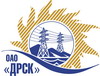 Открытое Акционерное Общество«Дальневосточная распределительная сетевая  компания»		Протокол по выбору победителя город  Благовещенск, ул. Шевченко, 28Способ и предмет закупки: открытый электронный запрос предложений:Лот 1  «Масла и смазки для автомобильной и спец. техники (АЭС)» для филиала ОАО «ДРСК» «Амурские электрические сети»;лот 2 «Масла и смазки для автомобильной и спец. техники (ПЭС)» для филиала ОАО «ДРСК» «Приморские электрические сети»;лот 3 «Масла и смазки для автомобильной и спец. техники (ХЭС СП ЦЭС)  для филиала ОАО «ДРСК» «Хабаровские электрические сети»;лот 4 «Масла и смазки для автомобильной и спец. техники (ХЭС СП СЭС)» для филиала ОАО «ДРСК» «Хабаровские электрические сети»;лот 5 «Масла и смазки для автомобильной и спец. техники (ЮЯЭС)» для филиала ОАО «ДРСК» «Южно-Якутские электрические сети».	Закупка проводится согласно ГКПЗ 2014г. раздела  4.2 № 211 лот 1,2,3,4,5  на основании указания ОАО «ДРСК» от  17.11.2014 г. № 302.Планируемая стоимость закупки в соответствии с ГКПЗ: Лот № 1 – 4 197 654,00  рублей без учета НДС;Лот № 2 – 3 164 369,00 руб. без учета НДС;Лот № 3 – 1 542 565,00 руб. без учета НДС;Лот № 4 – 876 913,00 руб. без учета НДС;Лот № 5 - 532 193,00 руб. без учета НДС.Форма голосования членов Закупочной комиссии: очно-заочная.ПРИСУТСТВОВАЛИ:	На заседании присутствовали 5 членов Закупочной комиссии 2 уровня. ВОПРОСЫ, ВЫНОСИМЫЕ НА РАССМОТРЕНИЕ ЗАКУПОЧНОЙ КОМИССИИ: О ранжировке предложений Участников закупки после переторжки.  Выбор победителя ВОПРОС 1 «О ранжировке предложений Участников закупки после переторжки. Выбор победителя»ОТМЕТИЛИ:В соответствии с требованиями и условиями, предусмотренными извещением о закупке и Закупочной документацией, предлагается ранжировать предложения после переторжки следующим образом: На основании вышеприведенной ранжировке предложений предлагается признать Победителем Участника, занявшего первое место, а именно: Лот 1  «Масла и смазки для автомобильной и спец. техники (АЭС)» для филиала ОАО «ДРСК» «Амурские электрические сети»:ООО «АвтоТехСнаб» г. Хабаровск, ул. Автономная, 12, предложение на общую сумму 1 869 362,71  руб. без учета НДС. (2 205 847,99 руб. с учетом НДС). Условия оплаты:  оплата производиться на основании счета по факту поставки в течение 40 календарных дней с момента получения заказчиком, надлежащим образом оформленных счетов-фактур и товарных накладных. Срок поставки: 01.01.2015-31.12.2015 г. Гарантийный срок: согласно сертификата завода изготовителя (48 мес.).  лот 2 «Масла и смазки для автомобильной и спец. техники (ПЭС)» для филиала ОАО «ДРСК» «Приморские электрические сети»ООО «Ви Би Эс» г. Хабаровск, ул. Окружная, 16, предложение на общую сумму 1 687 377,55  руб. без учета НДС. (1 991 105,50  руб. с учетом НДС). Условия оплаты:  оплата производиться на основании счета по факту поставки в течение 30 дней с момента получения заказчиком, надлежащим образом оформленных счетов-фактур и товарных накладных. Срок поставки: февраль 2015-октябрь 2015 г. Гарантийный срок: 60 календарных месяцев, с момента подписания заказчиком акта приема-передачи нефтепродуктов.  Предложение имеет статус оферты и действует до 02.02.2015 г.лот 3 «Масла и смазки для автомобильной и спец. техники (ХЭС СП ЦЭС)  для филиала ОАО «ДРСК» «Хабаровские электрические сети»;ООО «Ви Би Эс» г. Хабаровск, ул. Окружная, 16, предложение на общую сумму 805 295,12  руб. без учета НДС. (950 248,24  руб. с учетом НДС). Условия оплаты:  оплата производиться на основании счета по факту поставки в течение 30 дней с момента получения заказчиком, надлежащим образом оформленных счетов-фактур и товарных накладных. Срок поставки: январь 2015-октябрь 2015 г. Гарантийный срок: 60 календарных месяцев, с момента подписания заказчиком акта приема-передачи нефтепродуктов.  Предложение имеет статус оферты и действует до 02.02.2015 г.лот 4 «Масла и смазки для автомобильной и спец. техники (ХЭС СП СЭС)» для филиала ОАО «ДРСК» «Хабаровские электрические сети»ООО «Ви Би Эс» г. Хабаровск, ул. Окружная, 16, предложение на общую сумму 589 281,36  руб. без учета НДС. (695 352,00  руб. с учетом НДС). Условия оплаты:  оплата производиться на основании счета по факту поставки в течение 30 дней с момента получения заказчиком, надлежащим образом оформленных счетов-фактур и товарных накладных. Срок поставки: январь 2015-октябрь 2015 г. Гарантийный срок: 60 календарных месяцев, с момента подписания заказчиком акта приема-передачи нефтепродуктов.  Предложение имеет статус оферты и действует до 02.02.2015 г.лот 5 «Масла и смазки для автомобильной и спец. техники (ЮЯЭС)» для филиала ОАО «ДРСК» «Южно-Якутские электрические сети».ООО «Ви Би Эс» г. Хабаровск, ул. Окружная, 16, предложение на общую сумму 418 940,68  руб. без учета НДС. (494 350,00  руб. с учетом НДС). Условия оплаты:  оплата производиться на основании счета по факту поставки в течение 30 дней с момента получения заказчиком, надлежащим образом оформленных счетов-фактур и товарных накладных. Срок поставки: январь 2015-октябрь 2015 г. Гарантийный срок: 60 календарных месяцев, с момента подписания заказчиком акта приема-передачи нефтепродуктов.  Предложение имеет статус оферты и действует до 02.02.2015 г.РЕШИЛИ:Утвердить окончательную ранжировку после переторжки и признать Победителем Участника, занявшего первое место, а именно:  Лот 1  «Масла и смазки для автомобильной и спец. техники (АЭС)» для филиала ОАО «ДРСК» «Амурские электрические сети»:ООО «АвтоТехСнаб» г. Хабаровск, ул. Автономная, 12, предложение на общую сумму 1 869 362,71  руб. без учета НДС. (2 205 847,99 руб. с учетом НДС). Условия оплаты:  оплата производиться на основании счета по факту поставки в течение 40 календарных дней с момента получения заказчиком, надлежащим образом оформленных счетов-фактур и товарных накладных. Срок поставки: 01.01.2015-31.12.2015 г. Гарантийный срок: согласно сертификата завода изготовителя (48 мес.).  лот 2 «Масла и смазки для автомобильной и спец. техники (ПЭС)» для филиала ОАО «ДРСК» «Приморские электрические сети»ООО «Ви Би Эс» г. Хабаровск, ул. Окружная, 16, предложение на общую сумму 1 687 377,55  руб. без учета НДС. (1 991 105,50  руб. с учетом НДС). Условия оплаты:  оплата производиться на основании счета по факту поставки в течение 30 дней с момента получения заказчиком, надлежащим образом оформленных счетов-фактур и товарных накладных. Срок поставки: февраль 2015-октябрь 2015 г. Гарантийный срок: 60 календарных месяцев, с момента подписания заказчиком акта приема-передачи нефтепродуктов.  Предложение имеет статус оферты и действует до 02.02.2015 г.лот 3 «Масла и смазки для автомобильной и спец. техники (ХЭС СП ЦЭС)  для филиала ОАО «ДРСК» «Хабаровские электрические сети»;ООО «Ви Би Эс» г. Хабаровск, ул. Окружная, 16, предложение на общую сумму 805 295,12  руб. без учета НДС. (950 248,24  руб. с учетом НДС). Условия оплаты:  оплата производиться на основании счета по факту поставки в течение 30 дней с момента получения заказчиком, надлежащим образом оформленных счетов-фактур и товарных накладных. Срок поставки: январь 2015-октябрь 2015 г. Гарантийный срок: 60 календарных месяцев, с момента подписания заказчиком акта приема-передачи нефтепродуктов.  Предложение имеет статус оферты и действует до 02.02.2015 г.лот 4 «Масла и смазки для автомобильной и спец. техники (ХЭС СП СЭС)» для филиала ОАО «ДРСК» «Хабаровские электрические сети»ООО «Ви Би Эс» г. Хабаровск, ул. Окружная, 16, предложение на общую сумму 589 281,36  руб. без учета НДС. (695 352,00  руб. с учетом НДС). Условия оплаты:  оплата производиться на основании счета по факту поставки в течение 30 дней с момента получения заказчиком, надлежащим образом оформленных счетов-фактур и товарных накладных. Срок поставки: январь 2015-октябрь 2015 г. Гарантийный срок: 60 календарных месяцев, с момента подписания заказчиком акта приема-передачи нефтепродуктов.  Предложение имеет статус оферты и действует до 02.02.2015 г.лот 5 «Масла и смазки для автомобильной и спец. техники (ЮЯЭС)» для филиала ОАО «ДРСК» «Южно-Якутские электрические сети».ООО «Ви Би Эс» г. Хабаровск, ул. Окружная, 16, предложение на общую сумму 418 940,68  руб. без учета НДС. (494 350,00  руб. с учетом НДС). Условия оплаты:  оплата производиться на основании счета по факту поставки в течение 30 дней с момента получения заказчиком, надлежащим образом оформленных счетов-фактур и товарных накладных. Срок поставки: январь 2015-октябрь 2015 г. Гарантийный срок: 60 календарных месяцев, с момента подписания заказчиком акта приема-передачи нефтепродуктов.  Предложение имеет статус оферты и действует до 02.02.2015 г.№ 84/МЭ-ВП«17» декабря 2014 годаМесто в ранжировкеНаименование и адрес участникаЦена заявки до переторжки, руб. без учета НДСЦена заявки после переторжки, руб. без учета НДСЛот 1  «Масла и смазки для автомобильной и спец. техники (АЭС)» для филиала ОАО «ДРСК» «Амурские электрические сети»Лот 1  «Масла и смазки для автомобильной и спец. техники (АЭС)» для филиала ОАО «ДРСК» «Амурские электрические сети»Лот 1  «Масла и смазки для автомобильной и спец. техники (АЭС)» для филиала ОАО «ДРСК» «Амурские электрические сети»Лот 1  «Масла и смазки для автомобильной и спец. техники (АЭС)» для филиала ОАО «ДРСК» «Амурские электрические сети»1 местоООО «АвтоТехСнаб»г. Хабаровск, ул. Автономная, 121 930 458,00  1 869 362,71 2 местоООО «Ви Би Эс»г. Хабаровск, ул. Окружная, 161 899 446,23  не поступила3 местоООО «Ойл Групп»г. Благовещенск, ул. 50 лет Октября, 108/22 399 128,21не поступила4 местоООО «Промтендер»г. Нижний Новгород, ул. Студеная, 373 071 956,49  не поступилалот 2 «Масла и смазки для автомобильной и спец. техники (ПЭС)» для филиала ОАО «ДРСК» «Приморские электрические сети»лот 2 «Масла и смазки для автомобильной и спец. техники (ПЭС)» для филиала ОАО «ДРСК» «Приморские электрические сети»лот 2 «Масла и смазки для автомобильной и спец. техники (ПЭС)» для филиала ОАО «ДРСК» «Приморские электрические сети»лот 2 «Масла и смазки для автомобильной и спец. техники (ПЭС)» для филиала ОАО «ДРСК» «Приморские электрические сети»1 местоООО «Ви Би Эс»г. Хабаровск, ул. Окружная, 161 687 377,55  не поступила2 местоООО «Промис»г. Владивосток, ул. О.Кошевого, 1а2 083 704,37  не поступила3 местоООО «Промтендер»г. Нижний Новгород, ул. Студеная, 372 797 755,75  не поступилалот 3 «Масла и смазки для автомобильной и спец. техники (ХЭС СП ЦЭС)  для филиала ОАО «ДРСК» «Хабаровские электрические сети»лот 3 «Масла и смазки для автомобильной и спец. техники (ХЭС СП ЦЭС)  для филиала ОАО «ДРСК» «Хабаровские электрические сети»лот 3 «Масла и смазки для автомобильной и спец. техники (ХЭС СП ЦЭС)  для филиала ОАО «ДРСК» «Хабаровские электрические сети»лот 3 «Масла и смазки для автомобильной и спец. техники (ХЭС СП ЦЭС)  для филиала ОАО «ДРСК» «Хабаровские электрические сети»1 местоООО «Ви Би Эс»г. Хабаровск, ул. Окружная, 16805 295,12  не поступила2 местоЗАО «Техсервис-Хабаровск»г. Хабаровск, пер Камышовый, 151 097 106,47  не поступила3 местоООО «Промтендер»г. Нижний Новгород, ул. Студеная, 371 271 949,15  не поступилалот 4 «Масла и смазки для автомобильной и спец. техники (ХЭС СП СЭС)» для филиала ОАО «ДРСК» «ХЭС»лот 4 «Масла и смазки для автомобильной и спец. техники (ХЭС СП СЭС)» для филиала ОАО «ДРСК» «ХЭС»лот 4 «Масла и смазки для автомобильной и спец. техники (ХЭС СП СЭС)» для филиала ОАО «ДРСК» «ХЭС»лот 4 «Масла и смазки для автомобильной и спец. техники (ХЭС СП СЭС)» для филиала ОАО «ДРСК» «ХЭС»1 местоООО «Ви Би Эс»г. Хабаровск, ул. Окружная, 16589 281,36  не поступила2 местоЗАО «Техсервис-Хабаровск»г. Хабаровск, пер Камышовый, 15708 165,74  не поступила3 местоООО «Промтендер»г. Нижний Новгород, ул. Студеная, 37847 954,64не поступилалот 5 «Масла и смазки для автомобильной и спец. техники (ЮЯЭС)» для филиала ОАО «ДРСК» «Южно-Якутские электрические сети»лот 5 «Масла и смазки для автомобильной и спец. техники (ЮЯЭС)» для филиала ОАО «ДРСК» «Южно-Якутские электрические сети»лот 5 «Масла и смазки для автомобильной и спец. техники (ЮЯЭС)» для филиала ОАО «ДРСК» «Южно-Якутские электрические сети»лот 5 «Масла и смазки для автомобильной и спец. техники (ЮЯЭС)» для филиала ОАО «ДРСК» «Южно-Якутские электрические сети»1 местоООО «Ви Би Эс»г. Хабаровск, ул. Окружная, 16418 940,68  не поступила2 местоООО «Промтендер»г. Нижний Новгород, ул. Студеная, 37520 550,85  не поступилаОтветственный секретарь Закупочной комиссии: Моторина О.А. _____________________________Технический секретарь Закупочной комиссии: Коврижкина Е.Ю.  _______________________________